 السؤال الأول:                  اختاري الإجابة الصحيحة فيما يلي :السؤال الثاني :     ضعي علامة        عند الإجابة الصحيحة وعلامة        عند الإجابة الخاطئة : 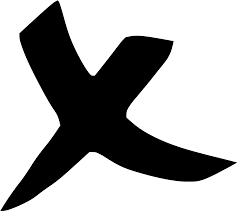 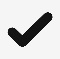 السؤال الثالث :       اختر من  العمود الاول ما يناسبه من العمود الثاني فيما يلي :    تمت الأسئلة، اللهم اختم أعمالنا بالنجاح 				                معلمة المادة : نجود دحمان 1" المستندات الرقمية " هي مستندات يتم إنشاءها وتعديلها أو معالجتها بواسطة برامج معينة : " المستندات الرقمية " هي مستندات يتم إنشاءها وتعديلها أو معالجتها بواسطة برامج معينة : " المستندات الرقمية " هي مستندات يتم إنشاءها وتعديلها أو معالجتها بواسطة برامج معينة : " المستندات الرقمية " هي مستندات يتم إنشاءها وتعديلها أو معالجتها بواسطة برامج معينة : " المستندات الرقمية " هي مستندات يتم إنشاءها وتعديلها أو معالجتها بواسطة برامج معينة : " المستندات الرقمية " هي مستندات يتم إنشاءها وتعديلها أو معالجتها بواسطة برامج معينة : " المستندات الرقمية " هي مستندات يتم إنشاءها وتعديلها أو معالجتها بواسطة برامج معينة : أأداة جمع البيانات بجدول البيانات جالمستندات دالرسوم البيانية 2يتم استخدام هذا النوع لتوضيح الوضع الحالي لمهمة أو لقسم معين :يتم استخدام هذا النوع لتوضيح الوضع الحالي لمهمة أو لقسم معين :يتم استخدام هذا النوع لتوضيح الوضع الحالي لمهمة أو لقسم معين :يتم استخدام هذا النوع لتوضيح الوضع الحالي لمهمة أو لقسم معين :يتم استخدام هذا النوع لتوضيح الوضع الحالي لمهمة أو لقسم معين :يتم استخدام هذا النوع لتوضيح الوضع الحالي لمهمة أو لقسم معين :يتم استخدام هذا النوع لتوضيح الوضع الحالي لمهمة أو لقسم معين :أالتقارير الإعلاميةبالتقارير التحليليةجالتقارير البحثيةدتقارير التقدم3شبكة يمتد نطاقها ليشمل العديد من المباني في نفس المدينة أو البلدة :شبكة يمتد نطاقها ليشمل العديد من المباني في نفس المدينة أو البلدة :شبكة يمتد نطاقها ليشمل العديد من المباني في نفس المدينة أو البلدة :شبكة يمتد نطاقها ليشمل العديد من المباني في نفس المدينة أو البلدة :شبكة يمتد نطاقها ليشمل العديد من المباني في نفس المدينة أو البلدة :شبكة يمتد نطاقها ليشمل العديد من المباني في نفس المدينة أو البلدة :شبكة يمتد نطاقها ليشمل العديد من المباني في نفس المدينة أو البلدة :أ    الشبكة الصغيرةب   الشبكة المحلية ج    الشبكة المتوسطة د   الشبكة الواسعة 4أي نوع من الكابلات التالية يستخدم في تغذية وسائل الإذاعة :أي نوع من الكابلات التالية يستخدم في تغذية وسائل الإذاعة :أي نوع من الكابلات التالية يستخدم في تغذية وسائل الإذاعة :أي نوع من الكابلات التالية يستخدم في تغذية وسائل الإذاعة :أي نوع من الكابلات التالية يستخدم في تغذية وسائل الإذاعة :أي نوع من الكابلات التالية يستخدم في تغذية وسائل الإذاعة :أي نوع من الكابلات التالية يستخدم في تغذية وسائل الإذاعة :أالمزدوج المجدولبالمحوريةجالألياف الضوئيةدكابلات العبور5يطلق على عملية توصيل الألياف الضوئية إلى المنازل اسم :يطلق على عملية توصيل الألياف الضوئية إلى المنازل اسم :يطلق على عملية توصيل الألياف الضوئية إلى المنازل اسم :يطلق على عملية توصيل الألياف الضوئية إلى المنازل اسم :يطلق على عملية توصيل الألياف الضوئية إلى المنازل اسم :يطلق على عملية توصيل الألياف الضوئية إلى المنازل اسم :يطلق على عملية توصيل الألياف الضوئية إلى المنازل اسم :أFTTHبFTTBجFTTEدFTTS6أحد أجيال شبكات النقال تصل فيه سرعة نقل البيانات إلى 2 ميجابت في الثانية كحد أقصىأحد أجيال شبكات النقال تصل فيه سرعة نقل البيانات إلى 2 ميجابت في الثانية كحد أقصىأحد أجيال شبكات النقال تصل فيه سرعة نقل البيانات إلى 2 ميجابت في الثانية كحد أقصىأحد أجيال شبكات النقال تصل فيه سرعة نقل البيانات إلى 2 ميجابت في الثانية كحد أقصىأحد أجيال شبكات النقال تصل فيه سرعة نقل البيانات إلى 2 ميجابت في الثانية كحد أقصىأحد أجيال شبكات النقال تصل فيه سرعة نقل البيانات إلى 2 ميجابت في الثانية كحد أقصىأحد أجيال شبكات النقال تصل فيه سرعة نقل البيانات إلى 2 ميجابت في الثانية كحد أقصىأالجيل الرابع ( 2G )بالجيل الرابع ( (3Gجالجيل الرابع ( 4G )دالجيل الرابع ( 5G )7جهاز يستخدم لإيصال عدة أجهزة داخل الشبكة المحلية :جهاز يستخدم لإيصال عدة أجهزة داخل الشبكة المحلية :جهاز يستخدم لإيصال عدة أجهزة داخل الشبكة المحلية :جهاز يستخدم لإيصال عدة أجهزة داخل الشبكة المحلية :جهاز يستخدم لإيصال عدة أجهزة داخل الشبكة المحلية :جهاز يستخدم لإيصال عدة أجهزة داخل الشبكة المحلية :جهاز يستخدم لإيصال عدة أجهزة داخل الشبكة المحلية :أالموجهبالمحولجالموزعدبوابة المنزل8أي مما يلي لا يعد من مكونات الواجهة الأمامية للمايكروبت :أي مما يلي لا يعد من مكونات الواجهة الأمامية للمايكروبت :أي مما يلي لا يعد من مكونات الواجهة الأمامية للمايكروبت :أي مما يلي لا يعد من مكونات الواجهة الأمامية للمايكروبت :أي مما يلي لا يعد من مكونات الواجهة الأمامية للمايكروبت :أي مما يلي لا يعد من مكونات الواجهة الأمامية للمايكروبت :أي مما يلي لا يعد من مكونات الواجهة الأمامية للمايكروبت :أ25 مصباح LEDب   الزرانجمنفذ البطاريةدمنفذ يو اس بي9يمكن العثور على المعاملات الرياضية في مايكروسوفت كود في فئة :يمكن العثور على المعاملات الرياضية في مايكروسوفت كود في فئة :يمكن العثور على المعاملات الرياضية في مايكروسوفت كود في فئة :يمكن العثور على المعاملات الرياضية في مايكروسوفت كود في فئة :يمكن العثور على المعاملات الرياضية في مايكروسوفت كود في فئة :يمكن العثور على المعاملات الرياضية في مايكروسوفت كود في فئة :أالأساسيةبالتكرارجالمنطقدالحساب10يستخدم هذا المستشعر في قياس السرعة أو الإمالة أو الاهتزاز أو الصدمة :يستخدم هذا المستشعر في قياس السرعة أو الإمالة أو الاهتزاز أو الصدمة :يستخدم هذا المستشعر في قياس السرعة أو الإمالة أو الاهتزاز أو الصدمة :يستخدم هذا المستشعر في قياس السرعة أو الإمالة أو الاهتزاز أو الصدمة :يستخدم هذا المستشعر في قياس السرعة أو الإمالة أو الاهتزاز أو الصدمة :يستخدم هذا المستشعر في قياس السرعة أو الإمالة أو الاهتزاز أو الصدمة :يستخدم هذا المستشعر في قياس السرعة أو الإمالة أو الاهتزاز أو الصدمة :أمستشعر اللمسبمستشعر درجة الحرارةجمستشعر البوصلة الرقميةدمقياس التسارع1" المستندات الرقمية " هي مستندات يتم إنشاءها وتعديلها أو معالجتها بواسطة برامج معينة 2تعرض تقارير الأعمال المعلومات بتنسيق أكثر رسمية من الخطابات :3يعد برنامج سكريبوس ( Scribus ) من برامج تصميم مستندات الأعمال :4تصنف الشبكات حسب الوسط الناقل للبيانات إلى سلكية و لاسلكية:5أجهزة التعقب النشطة تستخدم لقياس المسافات أثناء التزلج أو العدو أو ركوب الدراجة :6نظام تحديد المواقع غاليلو تتوفر أغلب خدماته بشكل مجاني :7يتكون المايكروبت من واجهة واحدة فقط عليها جميع المكونات :8تعد لغة بايثون واحدة من مئات لغات البرمجة الموجودة حالياً :9لكل متغير في البرمجة اسم وقيمة فريدة :10عند الإعلان عن المتغير نستخدم علامة النسبة المئوية ( % ) :